UIDAI is seeking applications for Internship at UIDAI Technology Centre, Bengaluru. Interested candidates may fill the application given as Annexure-A in the Internship Policy and send to the below Email ID. Applications will be received from 01-04-2023 to 15-04-2023. tech-internship@uidai.net.inFor more details, click the link mentioned below. https://uidai.gov.in/images/Internship_policy.pdf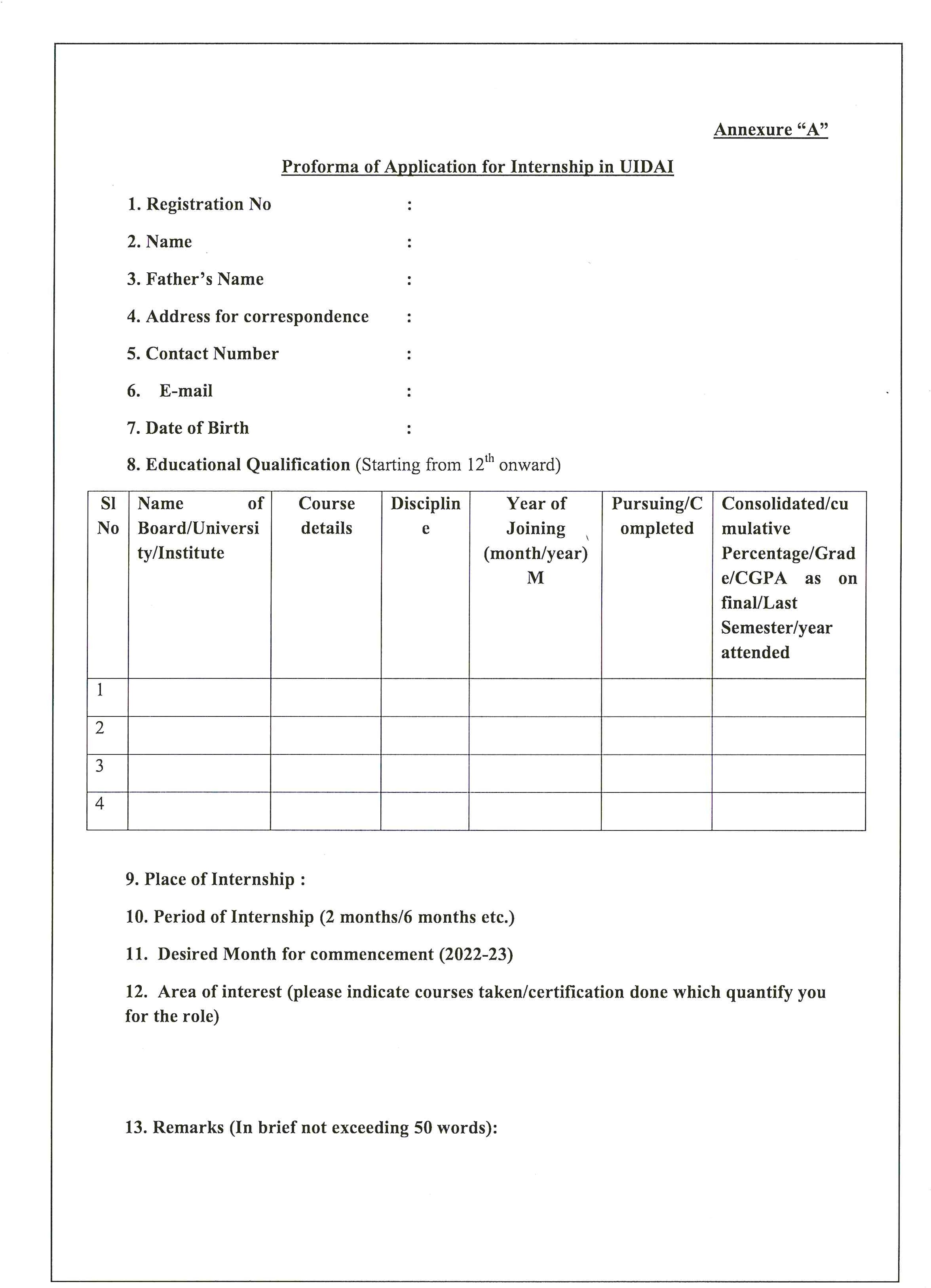 